Номер в геральдическом реестре Ульяновской областиДата внесения в геральдический реестр Ульяновской областиНазвание официального символаРегистрационный номер в Государственном геральдическом регистре Российской Федерации и дата внесенияЦветное графическое изображение (рисунок) официального символа (в действующей редакции)Геральдическое описание официального символа (текст) с указанием автора/авторов (в действующей редакции)Решение об утверждении (об изменении) официального символаМесто хранения официального символа1234567811014.06.2016Флаг 
Базарно-сызганского городского поселения№ 9148 от 20.02.2014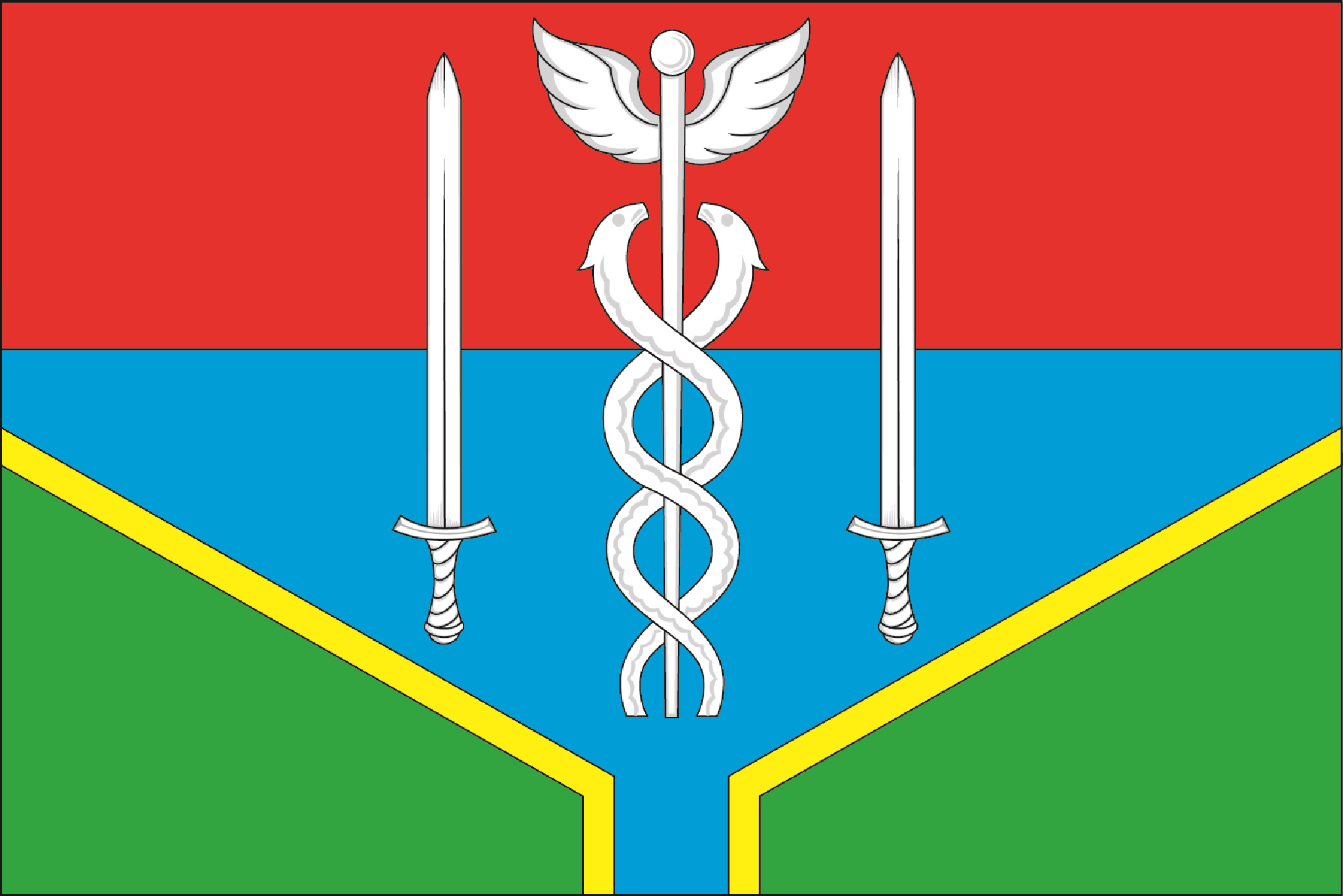    Прямоугольное двухстороннее полотнище с отношением ширины к длине 2:3, состоящее из двух горизонтальных полос красного (вверху) и голубого цвета, при этом голубая часть имеет внизу примыкающие к углам зелёные трапецеидальные части (высота по краю полотнища равна 1/2 ширины полотнища, длина по нижнему краю – 
2/3 ширины полотнища, высота трапеции в узкой части – 1/9 ширины полотнища). На границу двух цветов наложена узкая полоска жёлтого цвета шириной 1/30 ширины полотнища. В центре полотнища изображены белым 
и серым цветом крылатый кадуцей между двух мечей 
(все фигуры из герба Базарносызганского городского поселения).    Константин Мочёнов, исполнительный директор правления общероссийской общественной организации «Союз геральдистов России» (г. Химки), Ольга Салова, художник общества с ограниченной ответственностью «Регион-Сервис» (г. Москва), Вячеслав Мишин (г. Химки).Решение
Совета депутатов муниципального образования Базарно-сызганское городское поселение 
от 02.12.2013 № 22Зал заседаний Совета депутатов  муниципального образования Базарно-сызганское городское поселение